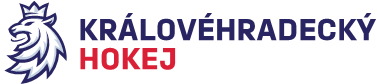 Zápis č. 19/2019-2020Ze zasedání STK – dne 30. 1. 2020 v Hradci KrálovéPřítomni:  J. Šťavík, L. Balášová, V. Votroubek, P. LuštinecSTK při kontrole zápisu o utkání LMŽ „C“ H7078 ze dne 25. 1. 2020 mezi družstvy B. T. Liberec – BK Havlíčkův Brod zjistila, že trenér domácích Ctibor Jech nemá platný trenérský průkaz. STK upozorňovala kluby v zápise STK č. 16 ze dne 8. 1. 2020, že od 10. 1. 2020 bude považovat účast trenéra na utkání s propadlým průkazem za porušení SDŘ. STK předává k řešení DK.STK při kontrole zápisu o utkání LSŽ „A“ H9054 ze dne 29. 1. 2020 mezi družstvy Mountfield HK – HC Dukla Jihlava zjistila, že utkání bylo řízeno dvěma rozhodčími z důvodu chybné delegace. STK bere na vědomí informaci KR o řešení problému.STK při kontrole zápisu o utkání LSŽ „B“ H8221 ze dne 25. 1. 2020 mezi družstvy Loko Č. Třebová – HC Dynamo Pardubice zjistila, že hráč hostí Macák Erik obdržel TH. Průkaz hráče nebyl dosud zaslán na sekretariát KvH ČSLH. STK předává k řešení DK.Schválená utkání:KLM	0117, 0118, 0120, 0122 - 0124LJ	2369 - 2371LD 	4534, 4535LŽ C + A	7054/9054, 7065/9065, 7078/9078 , 7079/9079, 7080LŽ D + B	6221/8221 – 6224/82244. třída	4064 – 4072, 7172 – 4180 Zapsala: Lucie Balášová							Ověřil: J. Šťavík